Общество с ограниченной ответственностью Торговый дом «Сибирь»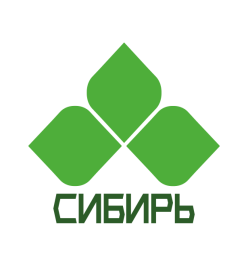 ИНН 2209051699 КПП 220901001, ОГРН  1212200023485658208 Алтайский край,  г. Рубцовск,  ул. Сельмашская  02Тел: 8-923-003-70-33  Евгения    ooo.tdsiberia@bk.ru_________________________________________________________________________________Руководителю предприятия Комбинированный посевной комплекс «AGRATOR — COMBI»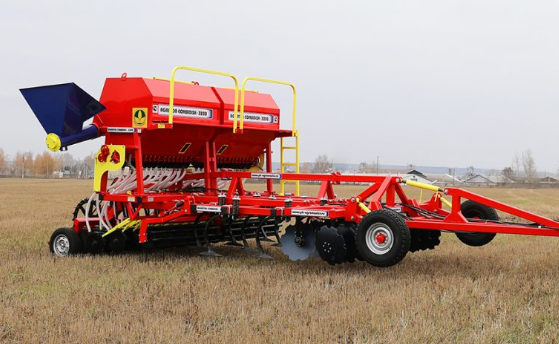 Особенности конструкцииКонструктивно состоит из двух основных модулей: модуля обработки почвы и посевного модуля.Оснащен собственным шнеком-загрузчиком и бункером увеличенной емкости. Агрегаты шириной захвата 6 м и более имеют отдельный прицепной бункер и оснащены системой пневматического высева. Агрегаты шириной захвата 5,2 м и менее имеют механическую систему высева и встроенный бункер.Обрабатывающий модуль по принципу действия, конструкции и эффективности работы аналогичен «культиваторам».4 ряда культиваторных лап на пружинных стойках формируют мелкокомковатую структуру почвы.Посевной горизонт должен быть хорошо уплотнен для снабжения семян почвенной влагой. Структура почвы с мелкой фракцией в области размещения семян и крупными комьями на поверхности обеспечивают оптимальные всходы. Комбинированный посевной комплекс «AGRATOR-COMBI» прекрасно формирует эти условия.Качественная подготовка посевного ложа и внесение посевного материала, а так же высокая производительность на ед. площади сельскохозяйственных угодий при низких затратах являются решающими аргументами в пользу использования «AGRATOR-COMBI». 4 ряда культиваторных лап на пружинных стойках вибрируют во время работы и формируют мелкокомковатую структуру почвы.Прикатывающие колеса «AGRATOR-COMBI» очень надежны, прочны и никогда не выйдут из строя. Интенсивность прикатывания у «AGRATOR-COMBI» в несколько раз выше. Инновационная одноточечная система подвески обрабатывающих модулей обеспечивает продольно-поперечное копирование почвы при обработке.Состоит из передних опор, двух рядов разрезных дисков, трех рядов культиваторных лап на пружинных стойках, дисковые сошники и прикатывающий каток.Транспортировка осуществляется на встроенных опорно-прикатывающих пневматических катках автомобильного типа. Перевод в транспортное положение осуществляется гидроцилиндрами.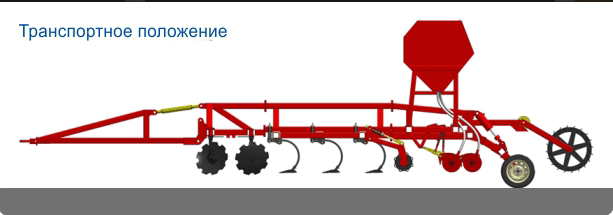 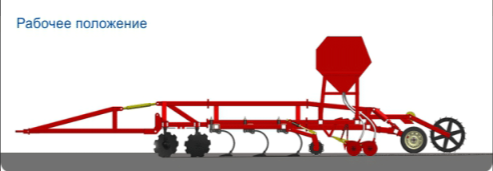 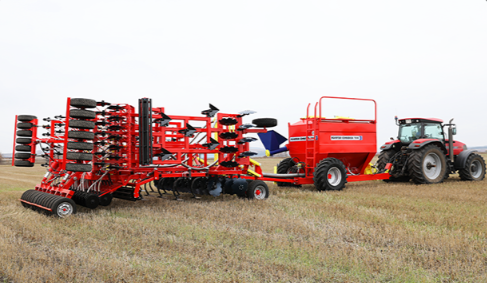 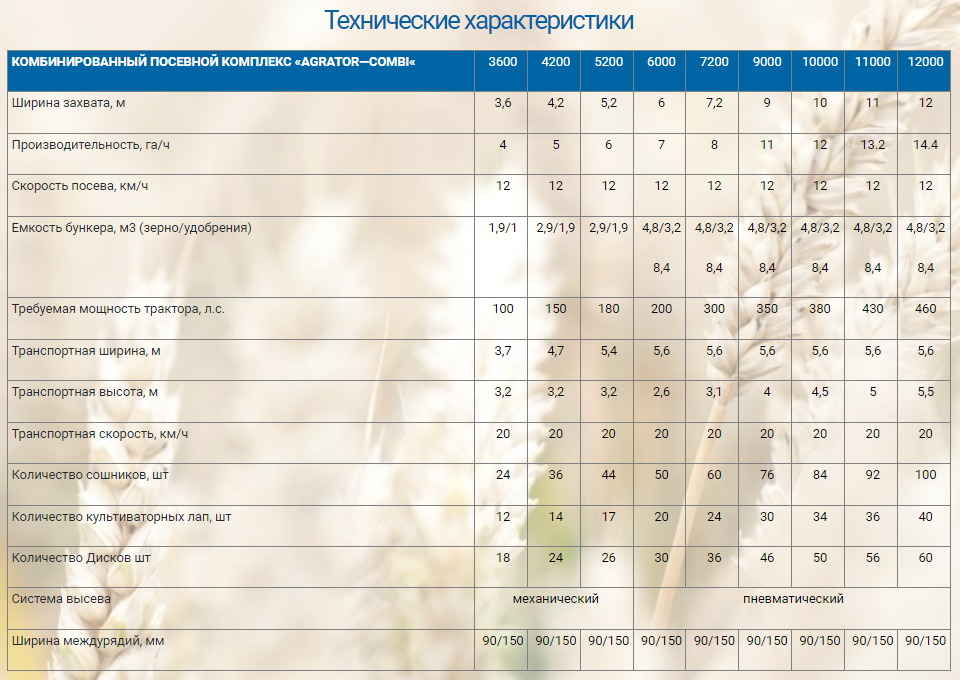 Цена по программе «1432»: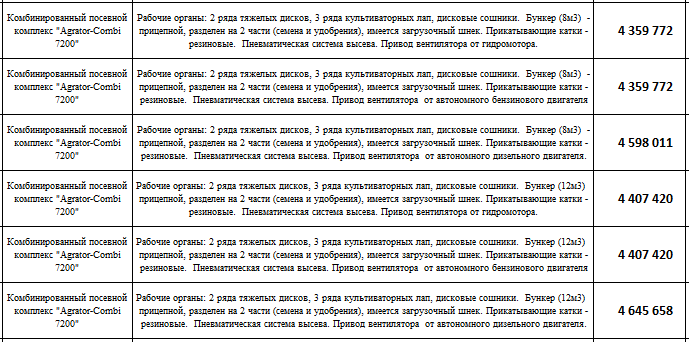 С уважением, менеджер отдела продаж ООО ТД «СИБИРЬ»,    Евгения   Тел., WhatsApp: 8-923-003-70-33